This is not an application for admission form. A nursery application form should be obtained and completed in the academic year before your child is due to start at nursery. Details about your childSibling DetailsParent or guardian details	Please complete and return this form to the school where you will be applying for a nursery or preschool place.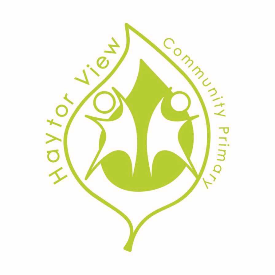 Note of Interest for a Nursery Place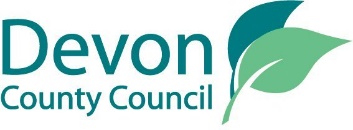 School Name:Surname:Forenames:Date of birth:Sex:Male / FemaleSurname:Forenames:Date of birth:Sex:Male / FemaleSurname:Forenames:Address:Postcode:Telephone number:E-mail address: